Муниципальное бюджетное дошкольное образовательное учреждение Городского    Округа Балашиха «Детский сад комбинированного вида № 19 «Лесная сказка»                                                                                            .                                                                                Конспект НОД для детей старшего дошкольного возраста                                                       « Водные ресурсы земли»Конспект НОД для детей старшего дошкольного возраста                  « Водные ресурсы земли»Задачи.:                                                                                                                    Образовательные - Расширить представления детей о разнообразии водных ресурсов: ручейки, реки, моря , о том как человек может пользоваться водой в своей жизни; о том  как нужно экономично относится к водным ресурсам. Расширять представления о свойствах воды. Закреплять знания о водных ресурсах родного края; о пользе  воды в жизни человека, животных и растений.                                                                                                                   Развивающие: расширять словарный запас, развивать связную речь, любознательность, мышление.                                                                            Воспитательные: воспитывать бережное отношение к водным ресурсам Земли.                                                                                                                             Предварительная работа: Просмотр мультипликационного фильма « Беги ручеёк», чтение стихотворения Константина Бальмонта « Ручеёк».Ход НОД:Воспитатель: Ребята сегодня мы отправимся в путешествие в мир воды и узнаем много интересного.                                                                                                                                  Что вы знаете о воде?                                                                                                                   Дети: Вода-это жидкость.                                                                                       Воспитатель:  Какие свойства воды вы знаете?                                                                          Дети: Вода прозрачная и  бес вкусная                                                                                                Воспитатель:  Посмотрите у меня в руках глобус – модель Земли. Из космоса наша планета видится голубой. Почему?                                                                  Дети:  Потому что большая часть земли покрыто водой.                                                                                   Воспитатель: Как изображена на глобусе вода?                                                            Дети:  тонкими  полосками,  маленькими и большими пятными.                                                                                         Воспитатель:  Тоненькие линии – это реки, небольшие синие пятнышки – озера, большие – моря и океаны. Жизнь есть только там, где есть вода! Вот как велико значение воды. Наше путешествие начинается! Отгадайте загадку:Бегу я, как по лесенке ,                                                                         .                                         По камушкам звеня                                                                                    .                                         Издалека по песенке                                                                              .                                          Узнаете меня  ( Ручеёк)                                                                                                                                                                               Остановка 1.  «Ручеёк»                                                                                                         Дети садятся на ковер. ( Показ слайдов  2,3)                                                                            Воспитатель:  Ручей  ребята — это  небольшой водоток. Ручьи образуются  дождевых, талых вод или при выходе на поверхность подземных вод - родника. В роднике очень чистая вода и её можно пить. Ручьи чаще всего впадают в реки. Мы с вами смотрели мультфильм «Беги ручеёк»                                                             Что происходило с животными и растениями, когда мимо бежал ручеёк?   Дети:  растения  расцветали, животные радовались                                                                                         Воспитатель:  Что произошло, когда жаба обманула ручеёк?                                                            Дети:  Животные расстроились, а растения поникли                                                                           Воспитатель:  Что происходило с природой и животными  когда освободили ручеёк?                                                                                                                                       Дети: Снова оживала                                                                                                Воспитатель:   Какую пользу нам даёт ручей?                                                                                 Дети: Дает жизнь  всему живому                                                                                      Воспитатель:   Ребята давайте  превратимся в ручеёк.Подвижная игра « Ручеёк»Воспитатель:   Ребята мы с вами продолжаем путешествие. Отгадайте загадку:                                                                                                                                                                                С ручейка берёт начало,
Что бы это означало?
Глубока и широка,
Средь полей течёт...(Река) Остановка 2 « Реки»                                                                                                                  Воспитатель:   С чего начинается река?                                                                               Дети:  С ручейка                                                                                                 Воспитатель:   Давайте вспомни слова песни  « С голубого ручейка начинается река»                                                                                                                                 Реки покрывают весь земной шар как будто голубой паутиной.                                  Какие вы знаете реки?                                                                                                          Дети:  Пехорка,  Волга.                                                                                                                           Показ слайдов ( 4 – 8)                                                                                                                Воспитатель:   Реки играют огромную роль в жизни всех людей. Ребята какую пользу нам приносят реки?                                                                                 Дети:   Дает рыбу и т.д.                                                                                         Воспитатель:   Реки нас кормят, используют для орошения земель, для перевозки грузов, водоснабжение, а так же человек использует  энергию речных вод.                                                                                                                                    Ребята сейчас мы поиграем игру « Кто живет в реке»  Я буду показывать вам картинку с жителем реки, а вы его назовете и опишите.                                                             Дидактическая игра « Кто живет в реке?» Воспитатель:   Наше путешествие продолжается. Отгадайте загадку:                                                  Кругом вода, а с питьем беда!  ( море ).                                                                                                   Остановка 3 « Море»                                                                                                                  Воспитатель:   Море — это большое количество солёной воды.                                                  Показ слайдов( 9-12)                                                                                                                  Чем море отличается от реки ?                                                                                                        Дети:  реки маленькие , а море большое.                                                                                                Воспитатель:   Какую пользу приносит море  для людей ?                                                     Дети:  Кормит нас,  дарит здоровья, соединяет с городами                                                      Предложить детям поделится впечатлением о море. ( кто отдыхал там)                                                    Подвижная игра « Море волнуется раз!»                                                                           Воспитатель:   Ребята что нужно делать людям чтобы реки и моря  продолжали нас радовать свой красотой и приносить пользу всем на планете?  Дети:  Беречь её                                                                                                Воспитатель:   Ребята давайте мы сделаем плакат  «Берегите воду»                                             Подойдите к столу ( на столе лежит за тонированная бумага  и готовые картинки, кисточки , клей, салфетки и клеёнки.) Ребят мы с вами на клеем  готовые детали на лист бумаги   и у нас с вами получится плакат «Берегите воду»                                                                                                                                                       ( коллективная работа  в техники коллажа)                                                                     Затем все вместе рассматривают плакат, беседуют по его содержанию.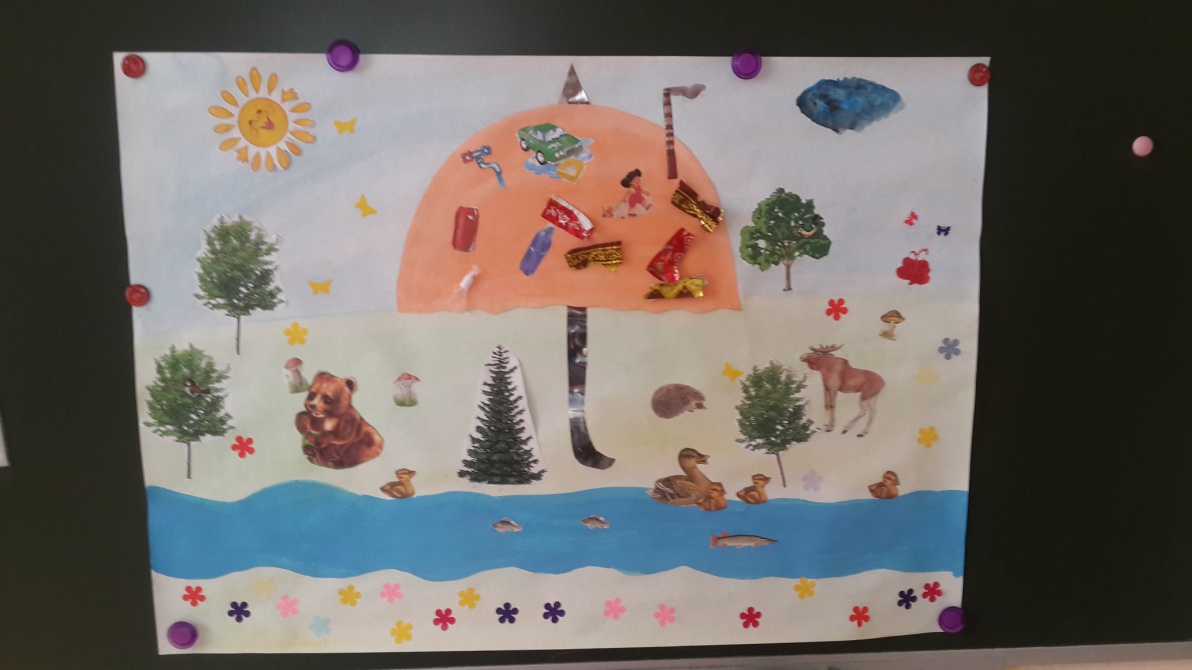 